Частное общеобрц;Jовательное учреждение«РЖД лицей № 8»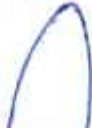 СОГЛАСОВАНОЗаседанием педагогического«РЖД лицей № 8»со	частногоого учреждения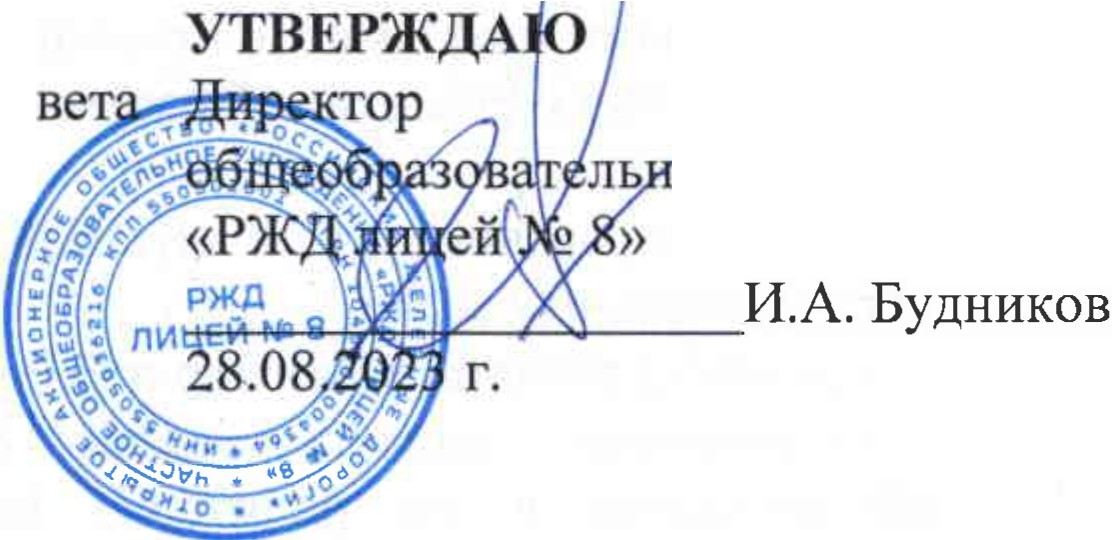 (протокол от 28.08.2023 г. № 1)СОГЛАСОВАНОСоветом родителей (протокол от 25.08.2023 № 3)ПОЛОЖЕНИЕО КОНКУРСАХ, ОЛИМПИАДАХ, ВЫСТАВКАХ, СМОТРАХ, ФИЗКУЛЬТУРНЫХ МЕРОПРИЯТИЯХ, СПОРТИВНЫХ МЕРОПРИЯТИЯХОбщие положенияПоложение об участии обучающихся в конкурсах, олимпиадах, выставках, смотрах, физкультурных мероприятиях, спортивных мероприятиях (далее - Положение) разработано в соответствии со статьей 34 Федерального закона от 29.12.2012 № 273-ФЗ «Об образовании в Российской Федерации», образовательными программами начального общего, основного общего и среднего общего образования, уставом частного общеобразовательного учреждения «РЖД лицей № 8» (далее - лицей) и другими нормативно­ правовыми актами по вопросам образования, социальной защиты прав и интересов обучающихся.Положение регламентирует участие обучающихся в конкурсах, выставках, смотрах, олимпиадах, акциях, спортивных и других массовых мероприятиях, проводимых лицеем и другими муниципальными, региональными, всероссийскими, международными организациями.ЦЕЛИ И ЗАДАЧИ ОЛИМПИАДЫЦелями проведения конкурсов, выставок, смотров, олимпиад, акций, спортивных и других массовых мероприятий являются:развитие творческих способностей и интересов обучающихся;пропаганда и актуализация научных знаний;развитие у обучающихся интересов и мотивов научной деятельности;создание необходимых условий для выявления и развития детской одаренности;повышение качества образования.Основными задачами Положения являются:поддержка и развитие общественно полезных дел обучающихся лицея в целом;стимулирование	и	активизация	обучающихся	в образовательных задач;способствование развитию и социализации обучающихся;освоениистремление сделать лицей социальным центром притяжения обучающихся и их родителей (законных представителей), центром общественной жизни.Конкурсы, фестивали способствуют:развитию общественно полезных инициатив обучающихся;объединению обучающихся лицея и являются традиционными и инновационными.Участники проведенияУчастниками проведения конкурсов, выставок, смотров, олимпиад, акций, спортивных и других массовых мероприятий могут быть все обучающиеся по собственному желанию и при наличии устного (при необходимости письменного) согласия родителей (законных представителей).НаправленияНаправления конкурсов, выставок, смотров, олимпиад, акций, спортивных и других массовых мероприятий:поддержка детских инициатив, направленных на выявление творческих и инженерных способностей обучающихся;поддержка	проектов,	которые	направлены	на	изучение	и охрану природы, защиту животных, улучшение состояния окружающей среды;поддержка конкурсов, фестивалей ОАО «РЖД»;поддержка	конкурсов,	фестивалей	между	образовательными организациями ОАО «РЖД» и ДЖД.Фестивали, конкурсы не должны носить разовый характер, а являться частью долгосрочного проекта, востребованного всеми участниками. Конкурсы в рамках этого направления могут быть осуществлены на базе имеющихся в лицее клубов и кружков, с использованием материальной базы лицея.Сроки реализации конкурсов, выставок, смотров, олимпиад, акций, спортивных и других массовых мероприятийКонкурсы, выставки, смотры, олимпиады, акции, спортивные и другие массовые мероприятия реализуются в сроки, установленные условиями конкурсов, фестивалей ..Заключительные положенияАдминистрация и педагоги лицея принимают меры к постоянному совершенствованию системы проведения олимпиад, конкурсов, выставок, увеличению охвата участников, повышению результативности участия на различных уровнях.